 Здоровый сон – залог бодрости, хорошего физического и психического здоровья.

Во время сна организм восстанавливается, активизируется регенерация тканей, выработка необходимых для нормальной жизнедеятельности гормонов. Идет активная настройка нервной системы на новый рабочий день.

Доказано, что недостаточное количество сна приводит к повышению массы тела, так как нарушается выработка «гормонов сытости». Это приводит к нарушениям пищевого поведения, например, к патологической тяге к сладкому, углеводистой пище. Сон обеспечивает отдых организма, а также способствует переработке и хранению информации.

Сколько часов нужно спать? Как помогает нам гормон сна? Чем опасен недостаток сна?

Читайте в наших карточках ↓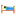 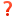 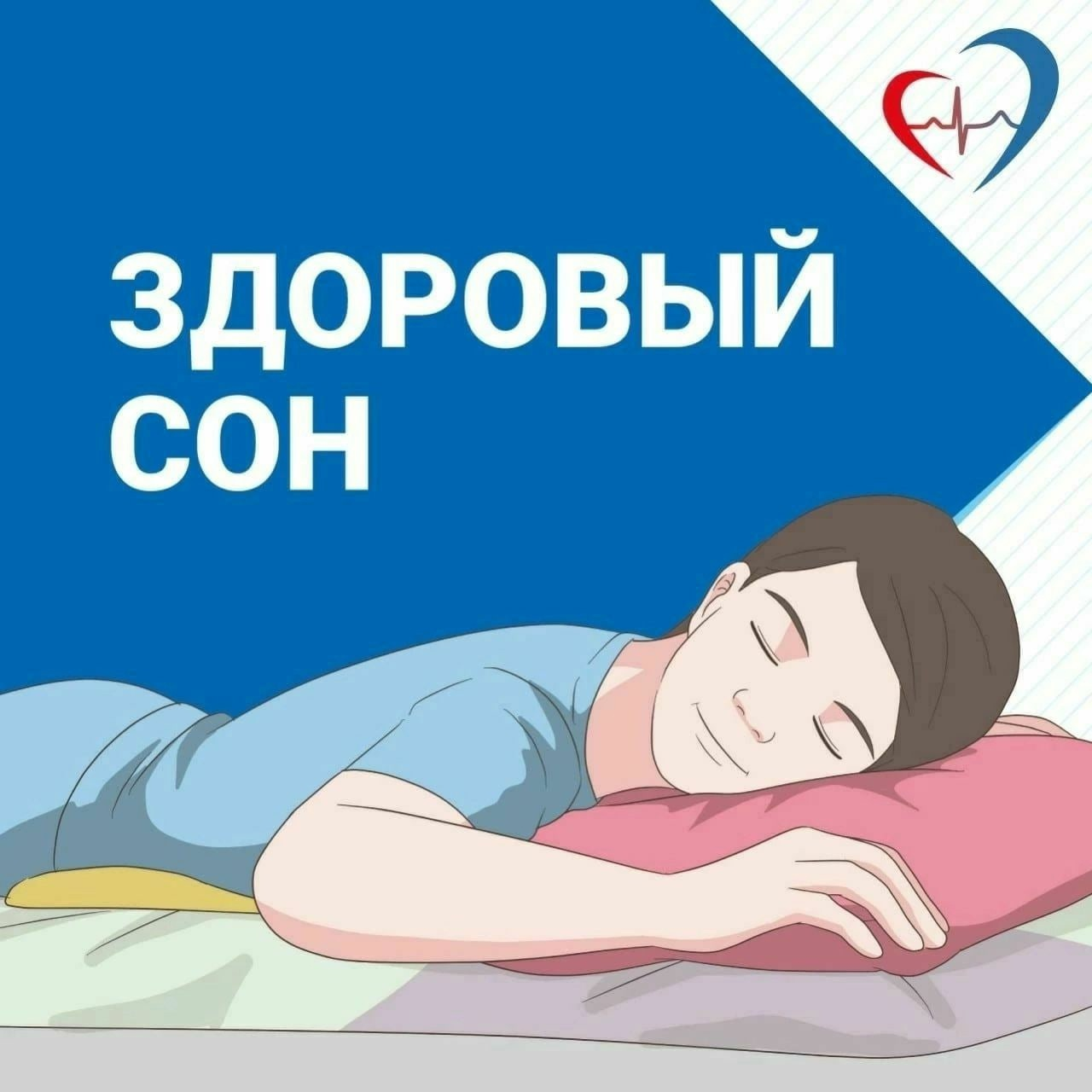 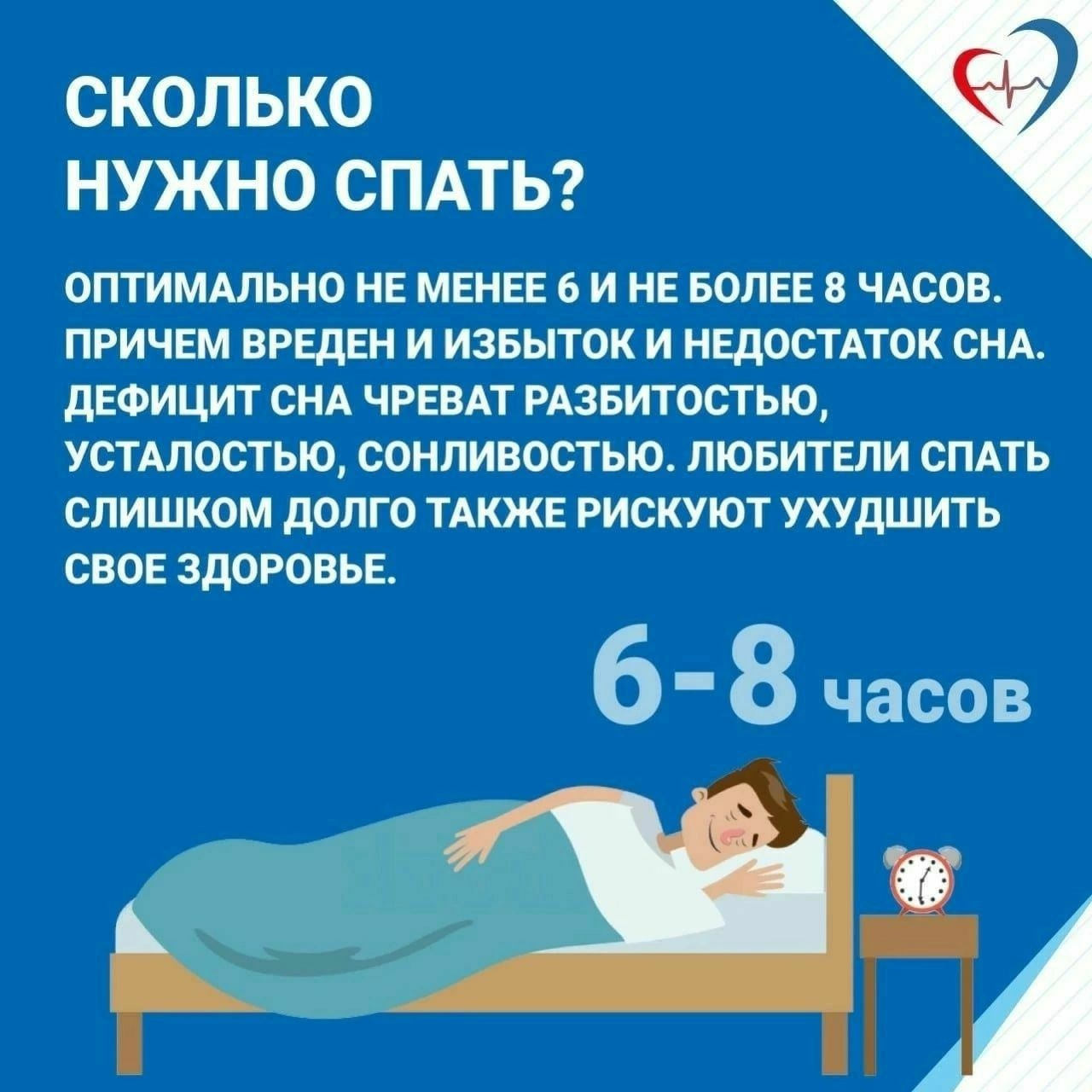 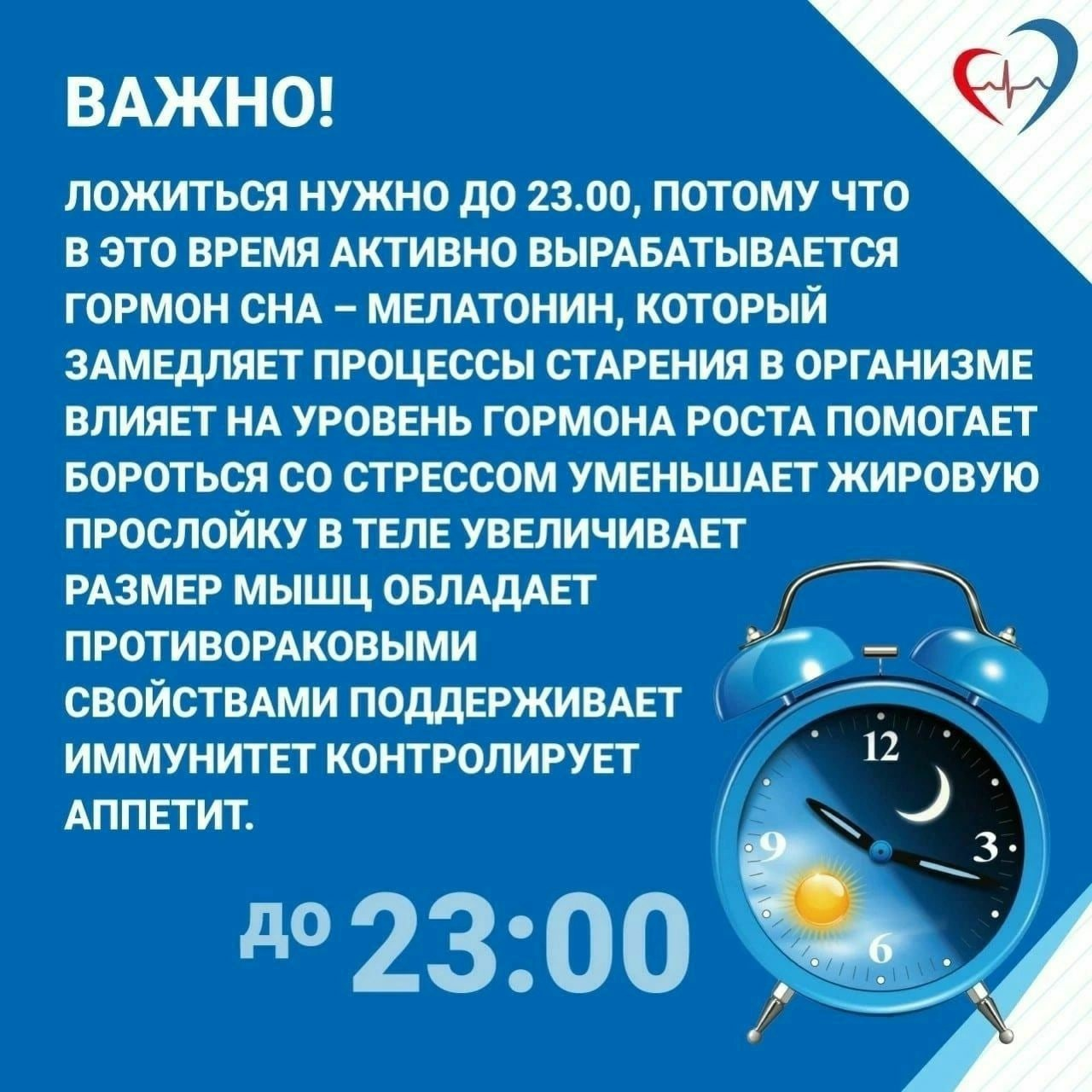 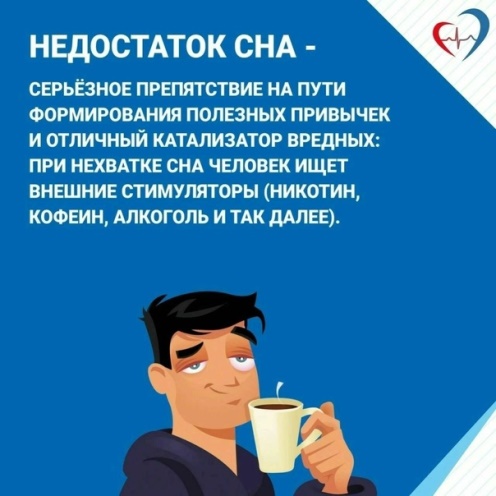 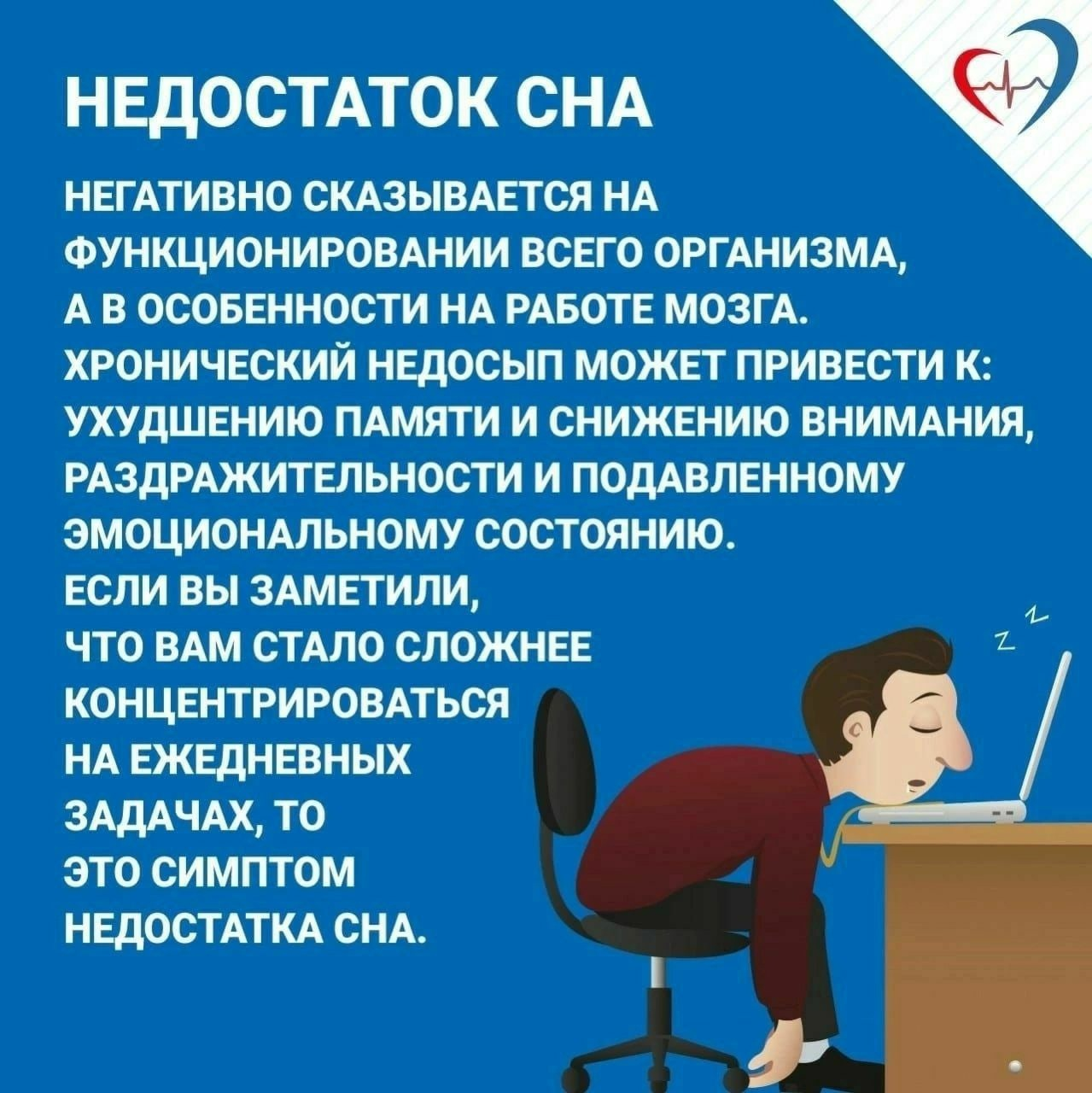 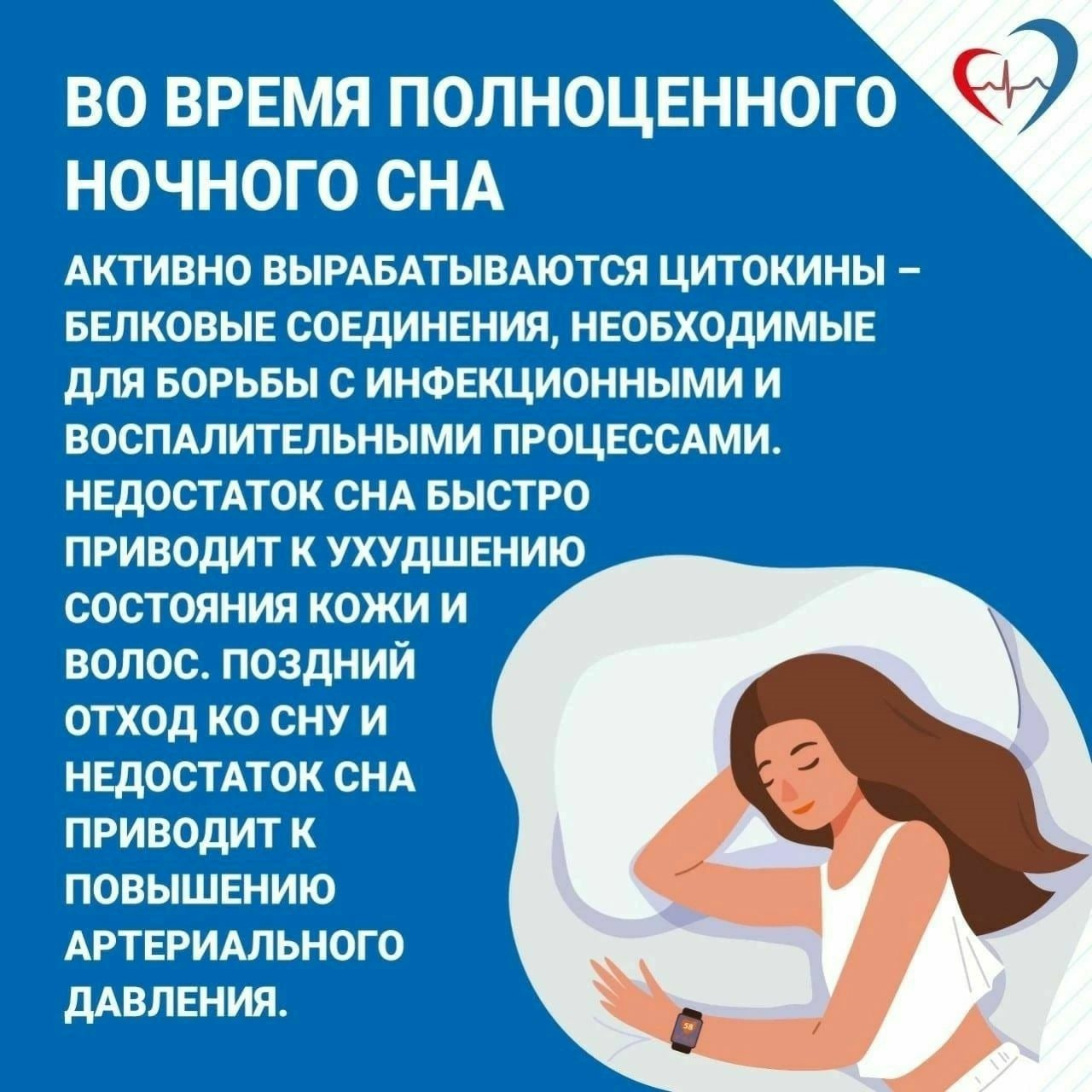 